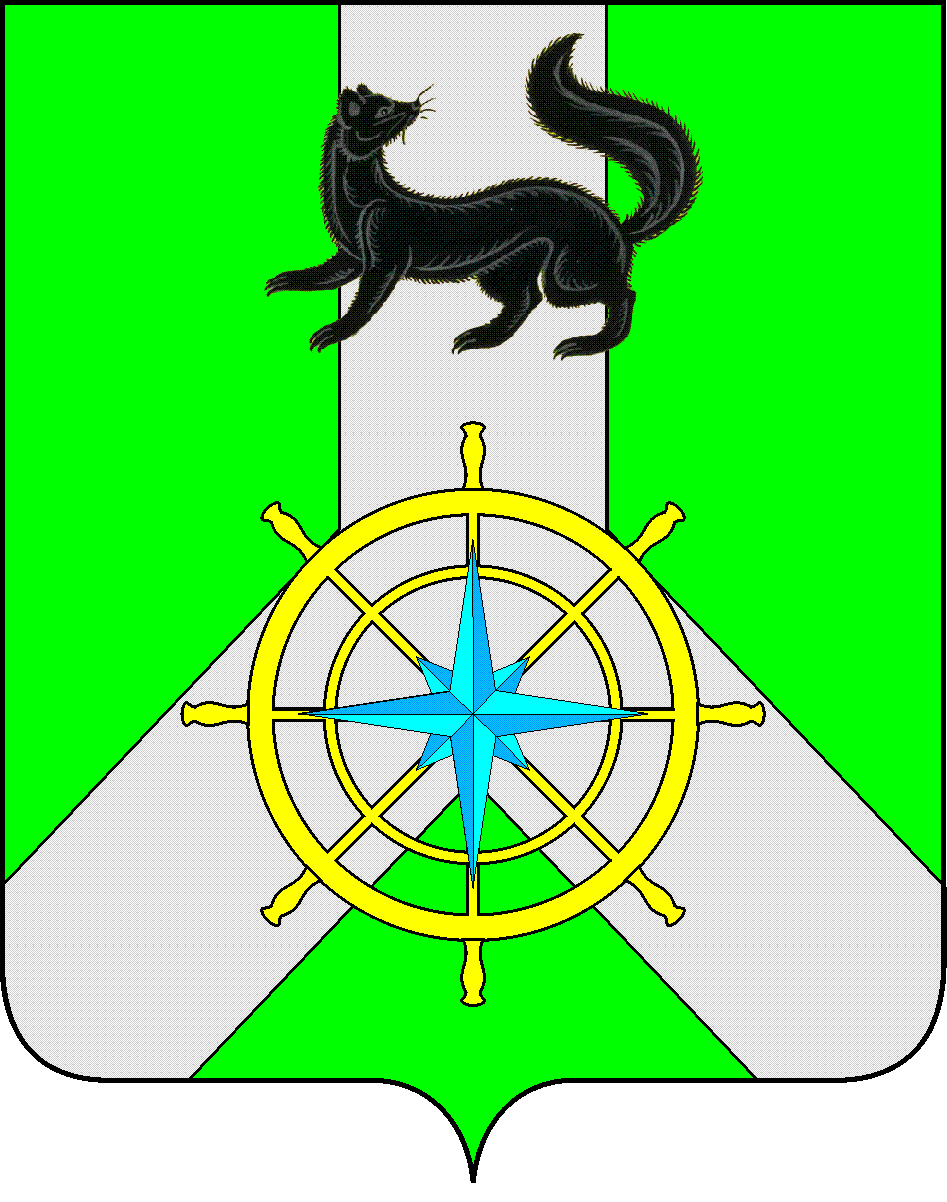 Р О С С И Й С К А Я   Ф Е Д Е Р А Ц И ЯИ Р К У Т С К А Я   О Б Л А С Т ЬК И Р Е Н С К И Й   М У Н И Ц И П А Л Ь Н Ы Й   Р А Й О НА Д М И Н И С Т Р А Ц И Я П О С Т А Н О В Л Е Н И Е	В соответствии с Федеральным законом от 6 октября 2003 года № 131-ФЗ «Об общих принципах организации местного самоуправления в Российской Федерации», «Инструкцией по проектированию, строительству и эксплуатации ледовых переправ», принятой приказом Федеральной дорожной службы России от 26 августа 1998 № 228, Водным Кодексом Российской Федерации от 3 июня 2006 года № 74-ФЗ:П О С Т А Н О В Л Я Е Т:На основании акта контрольной проверки грузоподъемности ледовой переправы через р. Лена от 26.12.2019 года, открыть ледовую переправу:через р. Лена у с. Улькан, грузоподъемностью 5 тонн.Данное постановление подлежит опубликованию на официальном сайте администрации Киренского муниципального района http://kirenskrn.irkobl.ru./ Контроль за исполнением настоящего постановления возложить на заместителя мэра – председателя Комитета по имуществу и ЖКХ администрации Киренского муниципального района. И. о. главы администрации                                                          Е.А.ЧудиноваСогласовано:Начальник правового отдела           ____________  И.С.ЧернинаЗаместитель мэра - председатель Комитета по имуществу и ЖКХ     ___________ А.В. Вициамовисполнитель:главный специалист отдела по электроснабжению, транспорту, связи и ЖКХ Луцкина В.А.Лист рассылкик постановлению главы администрации района от 26.12.2019 года №680об открытии ледовых переправот 26 декабря  2019 г.№ 680г.КиренскОб открытии ледовых переправ 1.Киренский участок ГИМС1 экз.2.ОГКУ Дирекция по строительству и эксплуатации автомобильных дорог Иркутской области1 экз.3.ОАО «Дорожная служба Иркутской области» участок «Киренский»1 экз.4.ГИБДД МО МВД России «Киренский»1 экз.